Istituto Italiano di Fotografia               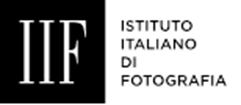 scuola di formazione professionale in fotografia, attiva da più di 25 anni a Milano.Corso Professionale Biennale di Fotografia, che si propone di formare fotografi professionisti con una profonda conoscenza delle tecniche, dei linguaggi e dei materiali fotografici, a partire dalle base della tecnica fotografica. Per partecipare al corso non è necessario avere esperienze pregresse in fotografia in quando il corso parte da zero, tuttavia è consigliabile essere in possesso di una reflex digitale che si inizierà ad utilizzare già dopo le primissime settimane (benché durante i primi tre mesi si lavori soprattutto in banco ottico analogico).Non è quindi previsto un test d’ingresso ma si procede per esaurimento dei posti disponibili.Sono previsti due anni di formazione:dal ritratto allo still life, dalla moda al nudo, dal reportage al paesaggio, passando per tecniche di ripresa contemporanee, l'editing fotografico, la realizzazione di video con reflex e la progettualità. L'aspetto storico e critico della fotografia è compreso sia nella didattica del primo anno, sia in quella del secondo, così come la parte di post produzione, che prevede l'uso di Lightroom e Photoshop al primo anno e Photoshop avanzato e In design al secondo. Il secondo anno si arricchisce di incontri con professionisti allo scopo di preparare gli studenti alla realtà lavorativa e insegnare loro come proporsi al mercato.La didattica del corso è caratterizzata dall’attività di Artside – che cura esposizioni, pubblicazioni e la partecipazione a festival fotografici ed eventi di partner per dare visibilità ai talenti di IIF - e Production - agenzia di produzione che realizza progetti fotografici commerciali per clienti di diversi settori (moda, food, design, musica, eventi, ecc), offrendo agli studenti l’opportunità di incontro concreto con le realtà lavorative. Ciò permette agli studenti di terminare il corso con un portfolio ricco di immagini che non solo coprono tutti i linguaggi della fotografia, ma che comprende già tanti scatti realizzati per clienti ed eventi reali. L'ufficio placement di Istituto Italiano di Fotografia collabora con diversi brand, agenzie e case editrici selezionando studenti ed ex studenti per incarichi e collaborazioni commerciali.IF organizza un open day online per presentare l’offerta formativa sabato 20 febbraio 2021 alle 15:00Partecipazione gratuita su prenotazione. Per maggiori informazioni e per iscriversi:  https://www.istitutoitalianodifotografia.it/eventi/sabato-20-febbraio-2021-open-day-online-iif/